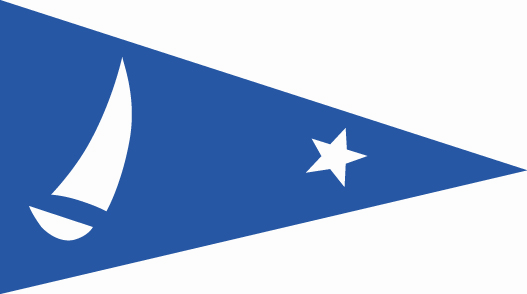 TORNEO COPA FUNDADORESPremio “58 ANIVERSARIO”Autoridad Organizadora:  CLUB DE VELEROS BARLOVENTO04 de Septiembre de 2016Victoria, Pcia. de Buenos Aires. ArgentinaINSTRUCCIONES DE REGATA1.	REGLAS1.1	La regata será regida por: 	(a)	las reglas, tal como se las define  en el Reglamento de Regatas a Vela (RRV) 2013-2016;	(b)	las reglas del sistema de Hándicap PHRF por el que serán corregidos los tiempos reales, mediante la fórmula “tiempo en tiempo”; y	(c)	las Reglas Especiales de   disponibles en www.fay.org (ver instrucción 13.1 Seguridad).2. 	COMUNICACIONES A LOS COMPETIDORES	Los avisos a los competidores serán publicados en el tablero oficial de avisos (TOA)  ubicado en cercanías a la oficina náutica.3. 	CAMBIOS EN LAS INSTRUCCIONES DE REGATA3.1 	Cualquier cambio en las instrucciones de regata será comunicado mediante un boletín modificatorio, publicado no más tarde que cuatro (4) horas antes de la primera señal de atención, excepto que cualquier cambio en el programa de regata será publicado antes de las 20:00 hs. del día anterior a la regata.3.2 	La existencia de boletines modificatorios podrá ser anunciada desplegando la bandera “L” del CIS en la embarcación de señales de la comisión de regata antes de la primera señal de atención y comunicando su contenido por VHF.4. 	SERIES4.1	Las series habilitadas son las siguientes:	(a)	Series A, B, C, D, E, y F;	(b)	Series “sin spinnaker” X, Y y Z;4.2	La lista de barcos inscriptos y la separación por series será publicada en el TOA después del vencimiento del tiempo límite para inscribirse.5. 	PROGRAMA5.1	Fecha:  04 de Septiembre de 2016	Primera señal de atención:  11:h00 5.2	Para alertar a los barcos  de que la regata comenzará en breve, la bandera anaranjada que indica la línea de partida será desplegada con una señal sonora, al menos cinco     minutos antes de que una señal de atención sea desplegada.6. 	BANDERAS DE CLASE (Series)	Las banderas de clase (serie) y el orden de las partidas será el siguiente:	Serie	   Bandera de Clase	Partida	X, Y y Z (sin spinnaker) 	Numeral del CIS  1	Primera	E y F 	Numeral del CIS  2	Segunda	C y D 	Numeral del CIS  3	Tercera	A y B 	Numeral del CIS  4	Cuarta	Partida conjunta de todas las series (ver 8.2)	Letra “Q”** del CIS	Única	Notas: 	** 	bandera cuadra amarilla.6.1    Cuando sea desplegada una bandera blanca apoyada con señal sonora, no más tarde que cinco minutos antes de la primera señal de atención, significará que todas las series partirán juntas (ver instrucción 6, Partida conjunta de todas las series).7.	EL RECORRIDO Y LAS MARCAS7.1	Ver Anexo Nº 1.7.2	Las marcas serán:	(a) marcas de partida y llegada: una embarcación de la comisión de regata identificada con bandera CR y   (se podrá reemplazar por boya inflable de color anaranjada).	(b) 	marcas del recorrido: las marcas mencionadas en la instrucción  en el Anexo 1;8.	LA PARTIDA8.1	La partida estará ubicada en proximidades de la siguiente posición: 34°30.46 S - 58°24.81 W (Boya FAY)8.2	Se dará partida a las regatas usando el sistema de  26 con la señal de atención hecha cinco (5) minutos antes que la señal de partida.8.3	La línea de partida estará entre un asta con bandera anaranjada en la embarcación de señales de la comisión de regata y la cara del recorrido de la marca ubicada en el extremo opuesto.8.4	Una boya fondeada próxima a la embarcación de la comisión de regata será marca limite interior de la línea de partida.8.5	La comisión de regata intentará llamar a los barcos pasados en la partida pero una falla o una demora en la llamada no será fundamento para un pedido de reparación. Esto modifica las reglas RRV 60.1(b) y 62.1(a). 8.6	La línea de partida será levantada 20 minutos después de la partida de la última serie, lo que será indicado arriando la bandera anaranjada que la define con una señal sonora.9. 	FALTA DE AGUA	La falta de agua en cualquier lugar del recorrido o para llegar a la zona de partida no será argumento para pedidos de reparación. Esto modifica las reglas RRV 60.1 (b). y 62.1(a).10.	LA LLEGADA10.1	La línea de llegada estará ubicada aproximadamente en la misma posición de la línea de partida: 34°30.46 S - 58°24.81 W (Boya FAY)10.2	La línea de llegada estará entre un asta con bandera anaranjada en la embarcación de señales de la comisión de regata (dejándola por Estribor) y la cara del recorrido de la marca ubicada en el extremo opuesto, (dejándola por Babor).11. 	TIEMPO LÍMITE11.1 	Los barcos que no lleguen dentro de 45 minutos después de que el primer barco de su serie completa el recorrido y llega serán clasificados DNF (‘No llegó’) sin una audiencia. Los barcos que no lleguen dentro de 3 horas y media después de que fue hecha la señal de partida definitiva de su serie serán clasificados DNF (‘No llegó’) sin una audiencia. Esto modifica las reglas RRV 35, A4 y A5.	12. 	PROTESTAS Y PEDIDOS DE REPARACION12.1 	Los formularios de protesta están disponibles en  protestas y pedidos de reparación o de reapertura deberán ser presentadas dentro del tiempo límite apropiado.12.2	Un barco no podrá protestar por un incumplimiento de lo dispuesto en la instrucción 13.1. Esto modifica  60.1(a).12.3	El tiempo límite para la presentación de protestas se cumple el día 05 de Septiembre de  las 12:00 hs. 12.4 	Las protestas serán publicadas en la carera oficial, no más tarde que las 12:30 hs. del día 05 de Septiembre de 2016, pero este plazo podrá ser extendido por la comisión de protestas. Las mismas serán tratadas  el día 06/09/16 a las 19h30, en la sede de la institución (Vito Dumas y Río Lujan Victoria).13. 	SEGURIDAD13.1	REGLAS ESPECIALES DE  regata regata es de categoría 5 según las Reglas Especiales de , las que pueden encontrarse en el sitio Web de  de Yachting (www.fay.org).13.2	BARCOS QUE ABANDONAN   todo barco que abandone la regata deberá comunicarlo tan pronto como sea posible a la comisión de regata por canal 66 (USA) de VHF o a  del Club de Veleros Barlovento, a los teléfonos celulares 005411 (15) 5138-4292 ó 005411 (15) 4403-4258. En caso de no ser posible, deberá obligatoriamente comunicarse telefónicamente al llegar a puerto, a  del Club de Veleros Barlovento a los teléfonos fijos 4744-5227, 4745-6110 ó 4745- los teléfonos celulares ya mencionados o por VHF canal 66 usa. Una reticencia en el cumplimiento de esta instrucción podrá dar lugar a un informe por mal comportamiento.14. 	COMUNICACIONES RADIALES14.1	La comisión de regata operará por canal 66 (USA) de VHF pero tales comunicaciones no serán consideradas como “oficiales”, por lo que no podrán ser argumento para pedidos de reparación. Esto modifica las Reglas RRV 60.1(b) y 62.1(a).14.2	Excepto en una emergencia, un barco no hará transmisiones radiales mientras esté en regata ni recibirá comunicaciones que no estén disponibles para todos los barcos. Está restricción también rige para los éfonos celulares.15. 	PREMIOS	La entrega se efectuará en fecha a determinar en la sede del club   y se otorgarán los            siguientes premios:            Recibirán premios el 1º, 2º, 3º y General  series A, B, C, D, E y F.              Recibirán premios el 1º, 2º, 3º y General  series X, Y y Z.16. 	RESPONSABILIDAD DEL ORGANIZADOR16.1	Los competidores participan de esta regata enteramente a su propio riesgo. Ver  4, Decisión de regatear. La autoridad organizadora no aceptara ninguna responsabilidad por daños materiales o heridas personales ocurridas en conexión con antes, durante o después de la regata. ANEXO 1: RECORIDOSA - RECORRIDOS DE MARCAS FIJAS1- DESCRIPCION DE LAS MARCASABREVIATURA Y DENOMINACION POSICION APROXIMADACSF Boya Club San                                                             34°32.72 S - 58°24.28 WCVB Boya Club de Veleros Barlovento                                            34°31.37 S - 58°22.14 WFAY Boya Federación Argentina de Yachting                                 34°30.46 S - 58°24.81 WCCS Boya Clubes del Canal Sarandí                                                  34°32.50 S - 58°22.28 W2 – RECORRIDOS# RECORRIDO RODEAR MARCAS POR LONGITUD1   PARTIDA/LLEGADA-CVB-CSF-PARTIDA/LLEGADAESTRIBOR                                             6.9332   PARTIDA/LLEGADA-CSF-CVB-PARTIDA/LLEGADABABOR                                                  6.9333   PARTIDA/LLEGADA-CSF-CCS-PARTIDA/LLEGADABABOR                                                   6.9014   PARTIDA/LLEGADA-CCS-CSF-PARTIDA/LLEGADAESTRIBOR                                              6.9015   PARTIDA/LLEGADA-CCS-CVB-CCS-CVB-PARTIDA/LLEGADABABOR                                  8.7436   PARTIDA/LLEGADA-CVB-CCS-CVB-CCS-PARTIDA/LLEGADAESTRIBOR                              8.7437   PARTIDA/LLEGADA-CVB-PARTIDA/LLEGADABABOR                                                            4.798   PARTIDA/LLEGADA-CCS-PARTIDA/LLEGADABABOR                                                             5.8569   PARTIDA/LLEGADA-CSF-PARTIDA/LLEGADABABOR                                                             4.6210 PARTIDA/LLEGADA-CVB-CSF-CCS-PARTIDA/LLEGADAESTRIBOR-BABOR-BABOR           9.21411 PARTIDA/LLEGADA-CCS-CSF-CVB-PARTIDA/LLEGADAESTRIBOR-ESTRIBOR-BABOR      9.21412 PARTIDA/LLEGADA-CSF-CVB-CCS-PARTIDA/LLEGADABABOR-ESTRIBOR-ESTRIBOR      8.60713 PARTIDA/LLEGADA-CCS-CVB-CSF-PARTIDA/LLEGADA BABOR-BABOR-ESTRIBOR          8.60714 PARTIDA/LLEGADA-CVB-CCS-CSF-PARTIDA/LLEGADA ESTRIBOR                                      7.50915 PARTIDA/LLEGADA-CSF-CCS-CVB-PARTIDA/LLEGADA BABOR                                            7.5092.1 En todos los recorridos de marcas fijas la partida/llegada estará en las cercanías de la boya FAY, salvo acortamiento.2.2 La comisión de regatas señalizará el recorrido seleccionado exhibiendo una pizarra con lasigla MF y el número correspondiente.2.3 De faltar alguna de estas marcas la CR la reemplazará por una marca inflable de color Amarillo o embarcación en su posición aproximada sin exhibir letra ¨M¨ ni hacer sonidos repetitivos. Esto modifica RRV 34.